Межправительственный комитет по интеллектуальной собственности, генетическим ресурсам, традиционным знаниям и фольклоруСорок третья сессияЖенева, 30 мая – 03 июня 2022 г.Добровольный фонд для аккредитованных коренных и местных общин: информационная записка о взносах и заявлениях об оказании финансовой поддержки Документ подготовлен СекретариатомВ настоящем документе содержится информация для отчетности перед Межправительственным комитетом по интеллектуальной собственности, генетическим ресурсам, традиционным знаниям и фольклору («Комитет») о деятельности Добровольного фонда для аккредитованных коренных и местных общин («Фонд»).  Правила Фонда изложены в приложении к документу WO/GA/32/6, который был одобрен Генеральной Ассамблеей ВОИС на ее тридцать второй сессии в сентябре 2005 г., а впоследствии уточнен Генеральной Ассамблеей на ее тридцать девятой сессии в сентябре 2010 г.Статья 6(f) упомянутых правил гласит:«(f)	перед каждой сессией Комитета Генеральный директор ВОИС направляет участникам для сведения информационную записку с указанием:объема добровольных взносов, внесенных в Фонд по состоянию на дату составления этого документа;организаций, внесших взносы (за исключением тех организаций, которые явно выразили желание сохранить свою анонимность);суммы наличных средств с учетом произведенных расходов;списка лиц, которые получили поддержку Фонда со времени представления предыдущей информационной записки;лиц, которые были включены в число бенефициаров Фонда, но были вынуждены отозвать свое заявление;суммы, выделенной в виде поддержки каждому бенефициару; идостаточно подробной информации о кандидатах, запросивших поддержку для обеспечения их участия в следующей сессии Комитета.Этот документ также будет поименно адресован членам Консультативного совета для рассмотрения и обсуждения».Настоящий документ является информационной запиской, которая представляется в соответствии с решением Генеральной Ассамблеи ВОИС в тридцать пятый раз.  Информация, которую необходимо довести до сведения участников сорок третьей сессии Комитета, представляет собой следующее:
Объем добровольных взносов в Фонд по состоянию на 11 мая 2022 г. и имена доноров: 86 092,60 шв. франка (эквивалент 500 000 шведских крон на указанную дату), переведенные 7 ноября 2006 г. Шведской международной программой по биоразнообразию (SwedBio/CBM);31 684 шв. франка (эквивалент 20 000 евро на указанную дату), переведенные 20 декабря 2006 г. правительством Франции;29 992,50 шв. франка (эквивалент 25 000 долл. США на указанную дату), переведенные 27 марта 2007 г. Фондом Кристенсена;150 000 шв. франков, переведенные 8 июня 2007 г. Швейцарским федеральным институтом интеллектуальной собственности, Берн, Швейцария;5 965,27 шв. франка (эквивалент 5 000 долл. США на указанную дату), переведенные 14 августа 2007 г. Министерством науки и технологии, Южная Африка;98 255,16 шв. франка (эквивалент 60 000 евро на указанную дату), переведенные 20 декабря 2007 г. правительством Норвегии;  100 000 шв. франков, переведенные 7 февраля 2008 г. Швейцарским федеральным институтом интеллектуальной собственности, Берн, Швейцария;12 500 шв. франков (эквивалент 13 441 долл. США на указанную дату), переведенные 25 марта 2011 г. Министерством науки и технологии, Южная Африка;500 шв. франков (эквивалент 573 долл. США на указанную дату), переведенные 10 мая 2011 г. анонимным спонсором; 89 500 шв. франков (эквивалент 100 000 австралийских долл. на указанную дату), переведенные 20 октября 2011 г. правительством Австралии;15 000 шв. франков, переведенные 20 июня 2013 г. правительством Австралии;4 694,40 шв. франка, переведенные 20 июня 2013 г. правительством Новой Зеландии;37 835 шв. франков, переведенные 28 февраля 2017 г. правительством Австралии;18 268,75 шв. франка (эквивалент 25 000 канадских долл. на указанную дату), переведенные 27 марта 2019 г. правительством Канады;16 227,93 шв. франка (эквивалент 15 000 евро на указанную дату), переведенные 6 ноября 2019 г. правительством Финляндии; и16 158,98 шв. франка (эквивалент 15 000 евро на указанную дату), переведенные 9 декабря 2019 г. правительством Германии.Общая сумма внесенных в Фонд добровольных взносов по состоянию на 4 февраля 2022 г.:  711 892,37 шв. франка. Доступные средства: 	сумма средств в распоряжении Фонда по состоянию на 21 апреля 2022 г., включая сборы и банковский процент: 20 574,53 шв. франка.	сумма ассигнованных средств по состоянию на 29 апреля 2022 г.:  6 967,15 шв. франка.сумма средств в распоряжении Фонда за вычетом ассигнованных средств по состоянию на 12 мая 2022 г.: 13 607,38 шв. франка.Список лиц, которые получили финансовую поддержку или кандидатуры которых были рекомендованы для получения финансовой поддержки со времени представления предыдущей информационной записки: Консультативный совет рекомендовал двоих кандидатов для получения финансовой поддержки для участия в сорок первой сессии Комитета при условии наличия средств (в порядке очередности): Г-н Ндиага САЛЛГражданство: СенегалПочтовый адрес:  Дакар, Сенегал
Название аккредитованного наблюдателя, который предлагает кандидата:  Ассоциация Enda Santé
Местонахождение аккредитованного наблюдателя:  Дакар, СенегалГ-н Родриго ДЕ ЛА КРУС ИНЛАГОГражданство: ЭквадорПочтовый адрес: Кито, ЭквадорНазвание аккредитованного наблюдателя, который предлагает кандидата:«Зов Земли»/Llamado de la TierraМестонахождение аккредитованного наблюдателя: Куско, ПеруВ соответствии со статьей 5(e) правил Добровольного фонда ВОИСсредства Фонда предназначены для покрытия расходов финансируемых участников на проезд и физическое присутствие на сессиях.  Что касается сорок первой сессии, то присутствовать на сессиях физически было разрешено только координаторам групп из-за сложившейся в то время ситуации с пандемией COVID-19.  Что касается сорок второй сессии, то из-за пандемии COVID-19, которая заставила установить ограничения и действующие правила в отношении поездок, Фонд не имел возможности предоставить финансовую поддержку двум рекомендованным кандидатам.При выполнении рекомендации по финансированию, вынесенной Консультативным советом Фонда в отношении этих двух кандидатов, Секретариат исходил из того, что в рекомендации, принятой Консультативным советом на тот момент времени, по смыслу подразумевалось, что кандидатам будет разрешено физически присутствовать на первой из предстоящих сессий Комитета в качестве наблюдателей и что они смогут приехать на сессию с учетом установленных в связи с пандемией COVID-19 ограничений и действующих правил в отношении поездок.  Учитывая, что применительно к сорок третьей сессии Комитета оба этих условия выполнены, двум рекомендованным кандидатам будет предоставлено финансирование для участия в сорок третьей сессии в соответствии с правилами Фонда и при условии наличия средств.Покрытые расходы на участие в сорок второй сессии Комитета:Расходы не покрыты.Выделенное финансирование для участия в сорок третьей сессии Комитета:Г-н Ндиага САЛЛ: 2 851,15 шв. франковГ-н Родриго ДЕ ЛА КРУС ИНЛАГО: 4 116 шв. франковСписок кандидатов, запросивших поддержку для обеспечения их участия в сорок четвертой сессии Комитета (в алфавитном порядке)Г-н Хамади АГ МОХАМЕД АББАГражданство: МалиПочтовый адрес: Томбукту, МалиНазвание аккредитованного наблюдателя, который предлагает кандидата: ADJMORМестонахождение аккредитованного наблюдателя: Томбукту, МалиГ-н Агуссу Марселлин АИГБЕГражданство:  Бенин
Почтовый адрес:  Котону, Бенин
Название аккредитованного наблюдателя, который предлагает кандидата: 
«Молодежь Бенина без границ»
Местонахождение аккредитованного наблюдателя:  Котону, БенинГ-н Нельсон ДЕ ЛЕОН КАНТУЛЕГражданство: ПанамаПочтовый адрес: Панама, ПанамаНазвание аккредитованного наблюдателя, который предлагает кандидата:Ассоциация «Объединенные куны за мать-Землю» (КУНА) Местонахождение аккредитованного наблюдателя: Виста-Алегре, Аррайхан, ПанамаГ-н Ванкёр КАЛАФУЛА ЛУЗУ-ЮЛУЛУГражданство: Демократическая Республика КонгоПочтовый адрес: Чьянгугу, РуандаНазвание аккредитованного наблюдателя, который предлагает кандидата:Ассоциация матерей Камитуги (REMAK)Местонахождение аккредитованного наблюдателя: Камитуга, РуандаГ-жа Джун ЛОРЕНСОГражданство: Соединенные Штаты АмерикиПочтовый адрес: Пэгуэйт (штат Нью-Мексико), Соединенные Штаты АмерикиНазвание аккредитованного наблюдателя, который предлагает кандидата: Международный совет по договорам индейцевМестонахождение аккредитованного наблюдателя: Сан-Франциско (Калифорния), Соединенные Штаты АмерикиГ-н Яфару МАЛАМ КОССАОГражданство: НигерПочтовый адрес: Ниамей, НигерНазвание аккредитованного наблюдателя, который предлагает кандидата:Bal’lameМестонахождение аккредитованного наблюдателя: Ниамей, НигерГ-н Фидель МБИЛИЗИ МУТИМАНВАГражданство: Демократическая Республика КонгоПочтовый адрес: Гома, Демократическая Республика КонгоНазвание аккредитованного наблюдателя, который предлагает кандидата:Лига ассоциаций коренных пигмеев КонгоМестонахождение аккредитованного наблюдателя: Гома, Демократическая Республика КонгоГ-н Муса Усман НДАМБАГражданство:  Камерун
Почтовый адрес: Бамеда, Камерун
Название аккредитованного наблюдателя, который предлагает кандидата:  Ассоциация социально-культурного развития мбороро (MBOSCUDA)  Яунде, КамерунГ-жа Дженнифер ТАУЛИ КОРПУСГражданство: ФилиппиныПочтовый адрес: Кесон-Сити, ФилиппиныНазвание аккредитованного наблюдателя, который предлагает кандидата: Фонд Tebtebba – Международный центр коренных народов по стратегическим исследованиям и просвещениюМестонахождение аккредитованного наблюдателя: Багио, ФилиппиныКомитету предлагается принять к сведению содержание настоящего документа.[Конец документа]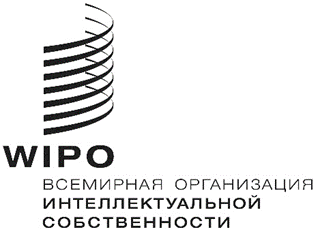 RWIPO/GRTKF/IC/43/INF/4  WIPO/GRTKF/IC/43/INF/4  WIPO/GRTKF/IC/43/INF/4  ОРИГИНАЛ:  АНГЛИЙСКИЙ ОРИГИНАЛ:  АНГЛИЙСКИЙ ОРИГИНАЛ:  АНГЛИЙСКИЙ ДАТА: 12 мая 2022 г.  ДАТА: 12 мая 2022 г.  ДАТА: 12 мая 2022 г.  